School Council Agenda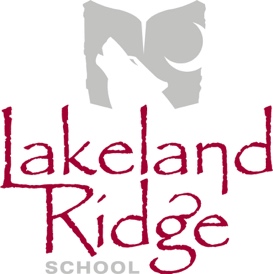 October 8, 20196:30 p.m.Lakeland Ridge School LibraryOpening remarks and welcome						April ChildsRound table introductions						AllAgenda amendments and approval					April ChildsApproval of last meeting minutes						April ChildsReportsEIPS Board Trustee							Jim SeutterAdministration Report						Jeff HuculakSchool Education PlanAccountability Pillar ResultsPAT Results PAS Report								PAS representativeMental Health Capacity Building					Jasmyn MiddletonCOSC Report							April ChildsOld BusinessSchool Council Meeting Dates					April ChildsNew Business		School Council Goals						April ChildsNext Meeting – November 19, 2019Adjournment